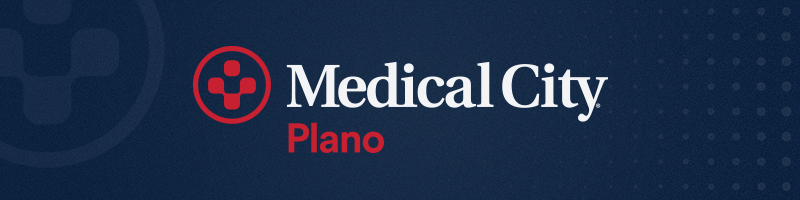 October 5, 2021CONTACT: Melissa Sentermelissa.senter@medicalcityhealth.comCELL: (469) 642-7138Double Delivery: Sisters Deliver Babies Hours ApartFamily care comes full circle when doctor who delivered mom delivers her baby and nephew PLANO – Two North Texas sisters, Mallory Garza and Chrystal Findley, share more than the special bond that comes with being sisters thanks to two special deliveries at Medical City Plano. Their newborn baby boys share the same birthday after they were both delivered just hours apart on October 4. The family coincidences do not end with the double delivery.   Neither Mallory or Chrystal knew the other was pregnant until they ran into each other by chance in the lobby of their shared obstetrician, Arlene Jacob, MD. It was so early in their pregnancies that neither one had shared their good news with each other or their families.“I was sitting there when I heard my sister’s voice. I looked around and there she was,” says Mallory Garza. “We were both shocked. I was like…what are you doing here? And, she was like….’what are you doing here?’ And, we both started laughing. Everyone else in the waiting room quickly figured out what was going on and started laughing with us.”The sisters soon discovered that they were both having boys and shared the same due date, October 8, which is Mallory’s birthday. They both required C-section deliveries and scheduled them on the same day. “We deliberately chose to have them born on the same day,” says Chrystal. “We thought it would be fun for these cousins to share the same birthday. They are birthday twins.” “This is the first time I have ever delivered babies to sisters on the same day,” says Arlene Jacobs, MD, who also delivered five of the sisters’ other six children. “I am fortunate to have known this family since I began caring for their mother in 1990, when I delivered Mallory and her younger sister. It is such a privilege to deliver these sweet baby boy cousins with the same due date to these very special parents. A personal bonus is that my daughter, Adriene Feltman, MD, assisted me with both deliveries. This is a perfect example of how we truly do care like family at Medical City Plano.”
Access Dropbox Link for photos, videos and interviews with:Chrystal Findley and Mallory Garza, MothersFor the past 3 years, DFW Child readers have voted Medical City Plano as the “Best Place to Have a Baby” in Collin County. To learn more about maternity services at Medical City Plano:  medicalcityplano.com/womens.ABOUT MEDICAL CITY PLANOMedical City Plano is a 603-bed, acute-care hospital located in Plano, Texas. With a medical team of more than 1,900 physicians, many of whom are top experts in their fields, Medical City Plano offers nearly 70 specialties and is the largest hospital in Collin County. A Level I Trauma Center with a Burn and Reconstructive Center, Medical City Plano is also Collin County’s first Chest Pain Accredited hospital, has a Comprehensive (Level I) Stroke Center, a Level III neonatal ICU (NICU) and Texas’ only Sarah Cannon Cancer Hospital. Voted “Best Place to Have a Baby” in Collin County by DFW Child readers, Medical City Plano is “A” rated for safety by the Leapfrog Group, Magnet® recognized for nursing excellence and Gold LEED certified for environmental sustainability. Medical City Plano is part of Medical City Healthcare.Follow us on Facebook and Twitter.Double Delivery: Sisters Deliver Babies Hours ApartFamily care comes full circle when doctor who delivered mom delivers her baby and nephew PLANO – Two North Texas sisters, Mallory Garza and Chrystal Findley, share more than the special bond that comes with being sisters thanks to two special deliveries at Medical City Plano. Their newborn baby boys share the same birthday after they were both delivered just hours apart on October 4. The family coincidences do not end with the double delivery.   Neither Mallory or Chrystal knew the other was pregnant until they ran into each other by chance in the lobby of their shared obstetrician, Arlene Jacob, MD. It was so early in their pregnancies that neither one had shared their good news with each other or their families.“I was sitting there when I heard my sister’s voice. I looked around and there she was,” says Mallory Garza. “We were both shocked. I was like…what are you doing here? And, she was like….’what are you doing here?’ And, we both started laughing. Everyone else in the waiting room quickly figured out what was going on and started laughing with us.”The sisters soon discovered that they were both having boys and shared the same due date, October 8, which is Mallory’s birthday. They both required C-section deliveries and scheduled them on the same day. “We deliberately chose to have them born on the same day,” says Chrystal. “We thought it would be fun for these cousins to share the same birthday. They are birthday twins.” “This is the first time I have ever delivered babies to sisters on the same day,” says Arlene Jacobs, MD, who also delivered five of the sisters’ other six children. “I am fortunate to have known this family since I began caring for their mother in 1990, when I delivered Mallory and her younger sister. It is such a privilege to deliver these sweet baby boy cousins with the same due date to these very special parents. A personal bonus is that my daughter, Adriene Feltman, MD, assisted me with both deliveries. This is a perfect example of how we truly do care like family at Medical City Plano.”
Access Dropbox Link for photos, videos and interviews with:Chrystal Findley and Mallory Garza, MothersFor the past 3 years, DFW Child readers have voted Medical City Plano as the “Best Place to Have a Baby” in Collin County. To learn more about maternity services at Medical City Plano:  medicalcityplano.com/womens.ABOUT MEDICAL CITY PLANOMedical City Plano is a 603-bed, acute-care hospital located in Plano, Texas. With a medical team of more than 1,900 physicians, many of whom are top experts in their fields, Medical City Plano offers nearly 70 specialties and is the largest hospital in Collin County. A Level I Trauma Center with a Burn and Reconstructive Center, Medical City Plano is also Collin County’s first Chest Pain Accredited hospital, has a Comprehensive (Level I) Stroke Center, a Level III neonatal ICU (NICU) and Texas’ only Sarah Cannon Cancer Hospital. Voted “Best Place to Have a Baby” in Collin County by DFW Child readers, Medical City Plano is “A” rated for safety by the Leapfrog Group, Magnet® recognized for nursing excellence and Gold LEED certified for environmental sustainability. Medical City Plano is part of Medical City Healthcare.Follow us on Facebook and Twitter.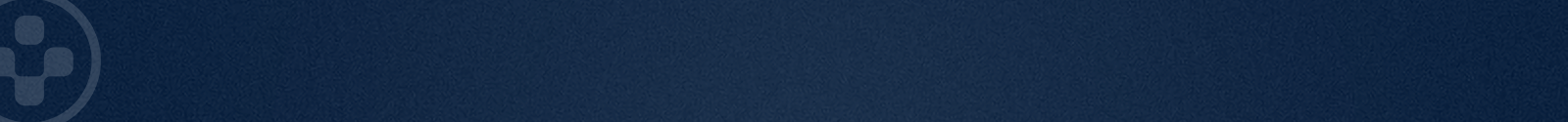 